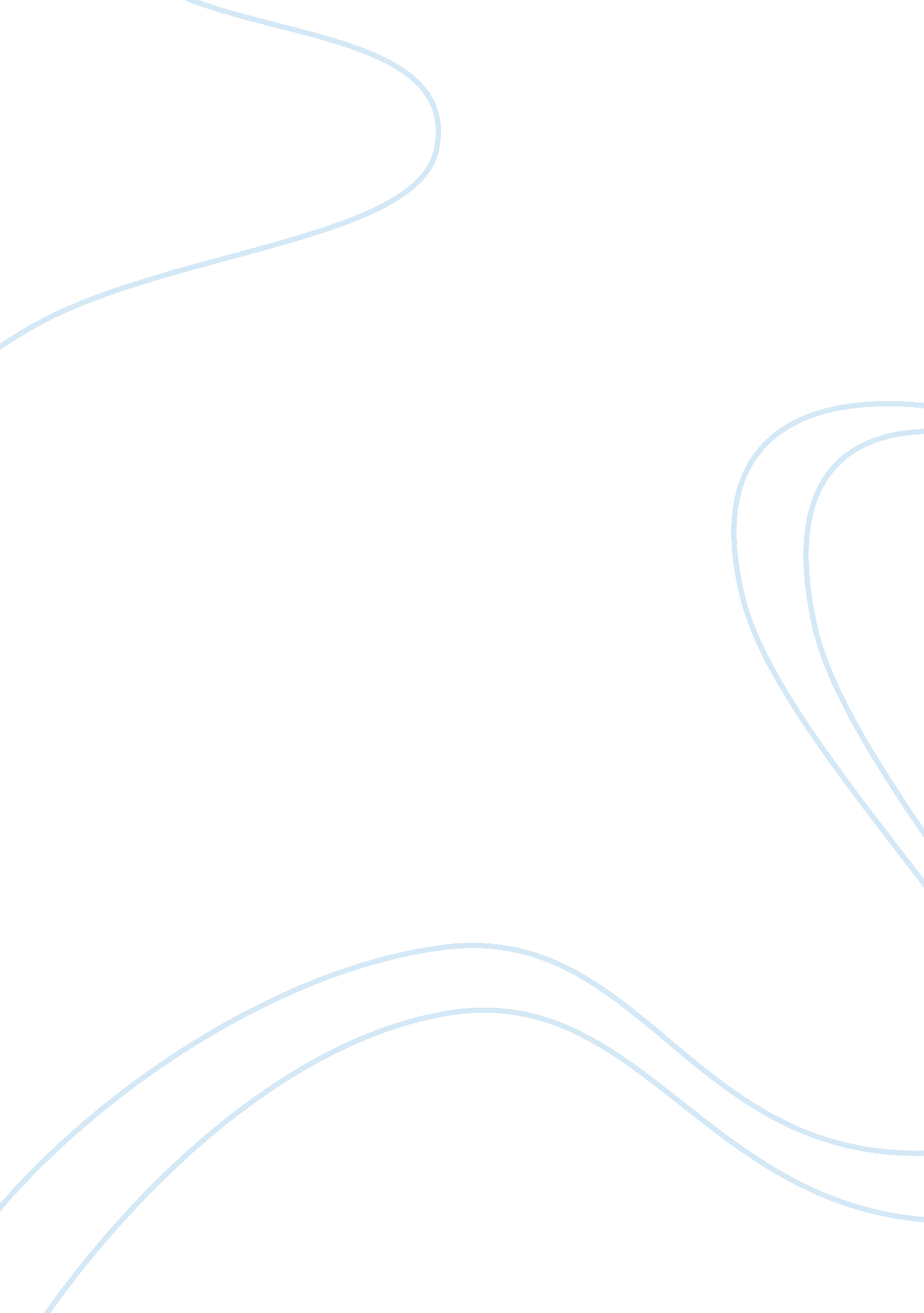 Woodrow wilson argumentative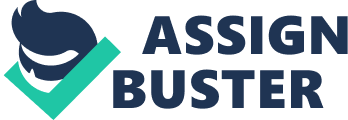 The name of the website is American Experience Woodrow Wilson. The URL address is: http://www. pbs. org/wgbh/amex/wilson/. This web page gives extensive information about the film Woodrow Wilson, which tells the tale of Woodrow Wilson and his accomplishments before, after, and while he was President of the United States. It gives a great amount of detail that gives the audience a chance to learn more about Woodrow Wilson’s personal life all the way from when he was a youth, which may give clues to the kinds of decisions he made as president and influenced his policies. It is widely accepted that Woodrow Wilson might have been the best Democratic president in history. Woodrow Wilson was elected President of the United States in November of 1912. There was indeed a long road to get to presidency as I have learned from information on this website. Before having a career in politics, he was a college professor and a university president. As a young man, he did not show any potential whatsoever, but eventually grew up and took a liking to politics. There is a lot to be said about Woodrow Wilson and what he has and has not accomplished. For example, Wilson is most known for leading America to involvement with World War I, although he was reluctant at first, but eventually was all the way involved with this war that took a toll on all participating countries. His proposed idea of the League of Nations never really came to fruition, but other forms of his idea have taken place such as NATO which is an international union of leaders from every nation. Another black eye on Wilson’s career is the fact that he did not fully support African American civil rights or women’s suffrage. After the effects of World War I, Wilson had plans on implementing a new world order. This is very interesting to me because the new world order has always been a subject of great interest to me, and this is the first time I hear about it in history. From this point on in history, there are multiple instances of advancement in new world order but are not so obvious to the untrained eye. The fact that this is the first time this “ new world order” is talked about near the time of entry into a war that the President did not want to get involved with initially, says a lot. The illuminati, the administrators of this “ new world order” have been suspected of executing their major moves through “ political puppets” as well as others that can help carry out their dastardly plan. This can be perceived as an early example of that, if not the first. It makes me more interested in researching this topic in-depth. I would say this information is very accurate for many reason, especially since it is based on a documentary film, which is also based on true facts and events. Also, if it was any percentage inaccurate, this site and company would lose a lot of credibility and therefore I’m sure they take precautionary measures to make sure all of their research is right. This information is very objective, telling about the life of Wilson and the impact he had on America. This information is about 100 years old, considering that’s how long we have come since Wilson was elected in 1912, yet some information may have been discovered or compiled at a later time. There is plenty of coverage on the subject which is Woodrow Wilson and there is plenty of information and details. I did not have time to investigate other links worth visiting. 